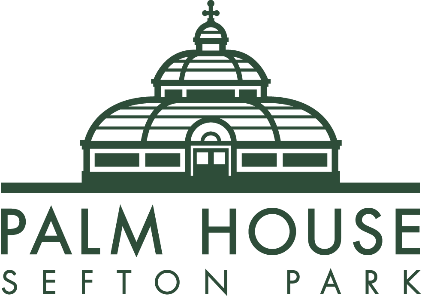 OPERATIONS CO-ORDINATORPART TIME Role Description Job Title:  			Operations Co-ordinatorSalary: 			£12,600 (FTE £ 21,377)Hours: 			22 per weekReports to: 	The Head of Operations (or Duty Manager) and through them the DirectorDo you want to be part of something different?Our passion for providing best service in all aspects of our work is reflected in the knowledge that we’re guardians of this historic & iconic Liverpool legacy.To support the delivery of all commercial activities at the Palm House including front of house, weddings, functions, events, bars and visitor catering. When required deputise as the Duty Manager attending both external hire and trust events as directed by the Head of Operations.We are looking for a passionate and enthusiastic individual.  Experience is essential.  Have a friendly and approachable character. Enjoy working as part of a small staff team. Driven to help the team achieve their targets. Flexibility to excel in different roles across a diverse business.Duties In collaboration with the Head of Operations support in the operation and delivery of all commercial activities & community events when required. . Attend and deliver all commercial activities and community  where appropriate as the Duty Manager  which will be predominantly evenings and weekends  Support the Head of Operations to manage the budget/income for all commercial activities.Manage part time & casual staff at all commercial & community activities,  ensuring each are set up and  delivered to a high standardLiaise with clients, licenced caterers, outside contractors, registrars and sponsors where necessary to support and deliver each function activityManage the relationship with licenced caterers & contractors at the events in the absence of the Head of Operations As part of daily responsibility’s run commercial activities & community events, whilst leading, motivating and coordinating the team. With the Head of Operations ensure that the correct staffing levels correspond to present and future business levels so that productivity levels are optimised through correct scheduling of staff & holiday planning.  When required act as the Health and Safety representative for the Palm House at all commercial activities & community events.This role can be physically demanding and may involve heavy lifting from time to timeTo be the premises licence holder at events attended in the absence of the Head of OperationsCarry out inspections of both the front & back of house areas, including the visitor reception, café, takeaway kiosk, and kitchens before, during and after each event/function. Check for cleanliness, good housekeeping and safe working practices. These inspection must be recorded and report to the Head of Operations Monitor and control operating costs including staff hours, opening and closing stock controls.Where appropriate, to be responsible for security procedure. Clean up post event and ensure the office areas are securely locked up post event (if after office hours)Monitor & record sound levels at events/functions, ensuring they do not exceed the agreed limitsOperate within the guidelines detailed in the Employee HandbookUndertake other such duties as deemed appropriate by the Director or the BoardSefton Park Palm House Preservation Trust
Sefton Park
Liverpool 
L17 1AP
Charity number 1059957August 2021           Operations Coordinator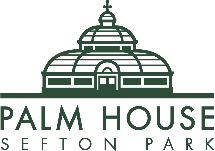 August  2021.Person Specification Essential   (E)Desirable   (D)How Tested Application Form (AF)            Interview              ( I )1.11.21.31.4Education/Qualification/KnowledgePrevious experience within similar role.Qualification in Hospitality.Personal Licence Holder.First AiderEDDDAF & IAFAF & IAF & I2.12.22.32.4Experience Proven track record in supporting high quality, successful events. Customer service experience within similar role. Ability to motivate a team to produce excellent work and high customer service.Previous experience of working within a unique venue and hospitality. EEEDAF & IAF & IAF & IAF & I3.13.23.33.43.53.63.7Aptitudes and Skills Ability to support Palm House social media activities and collecting contentBroad knowledge of local venues & events.Computer literate in Microsoft applications and relevant computer programmes including CRM systems  Understanding of how to work within financial resources, including budgets, targets, forecasting and planning. Good interpersonal and communication  skillsProfessional, committed and able to work to deadlinesHighly customer focussed with attention to detail.DDEDDEEIIIIIII4.14.24.34.4Personal Attributes Highly customer service oriented, energetic and delivery focussedWhen required able to plan own workload in and highly organised way.Collaborative, co-operative, able to make and sustain positive relationships with colleagues at leadership and other levelsAbility to win the trust and respect of clients, contractors and colleagues. EEEDIIII5.15.25.3Circumstances Be available to work irregular hours, evenings and weekends when required.Able to work flexibly in respect of the requirements of therole, assist when required  other colleagues with the Palm House Have access to, and able to drive a car. EEDIII